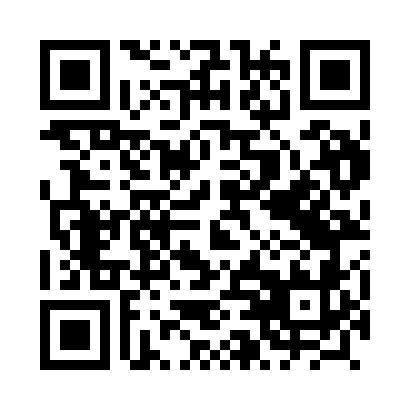 Prayer times for Kroczewo, PolandMon 1 Apr 2024 - Tue 30 Apr 2024High Latitude Method: Angle Based RulePrayer Calculation Method: Muslim World LeagueAsar Calculation Method: HanafiPrayer times provided by https://www.salahtimes.comDateDayFajrSunriseDhuhrAsrMaghribIsha1Mon4:096:1112:425:087:139:072Tue4:066:0912:415:097:149:093Wed4:036:0712:415:117:169:124Thu4:006:0412:415:127:189:145Fri3:576:0212:405:137:209:166Sat3:546:0012:405:147:219:197Sun3:515:5712:405:167:239:218Mon3:485:5512:395:177:259:249Tue3:455:5312:395:187:279:2610Wed3:425:5112:395:197:289:2911Thu3:395:4812:395:217:309:3112Fri3:365:4612:385:227:329:3413Sat3:325:4412:385:237:349:3614Sun3:295:4212:385:247:359:3915Mon3:265:3912:385:257:379:4216Tue3:235:3712:375:267:399:4517Wed3:195:3512:375:287:419:4718Thu3:165:3312:375:297:429:5019Fri3:135:3112:375:307:449:5320Sat3:095:2812:375:317:469:5621Sun3:065:2612:365:327:489:5922Mon3:025:2412:365:337:4910:0223Tue2:595:2212:365:347:5110:0524Wed2:555:2012:365:367:5310:0825Thu2:515:1812:365:377:5410:1126Fri2:485:1612:365:387:5610:1427Sat2:445:1412:355:397:5810:1728Sun2:405:1212:355:408:0010:2029Mon2:365:1012:355:418:0110:2330Tue2:325:0812:355:428:0310:27